Interim Principal:  Mr A Evans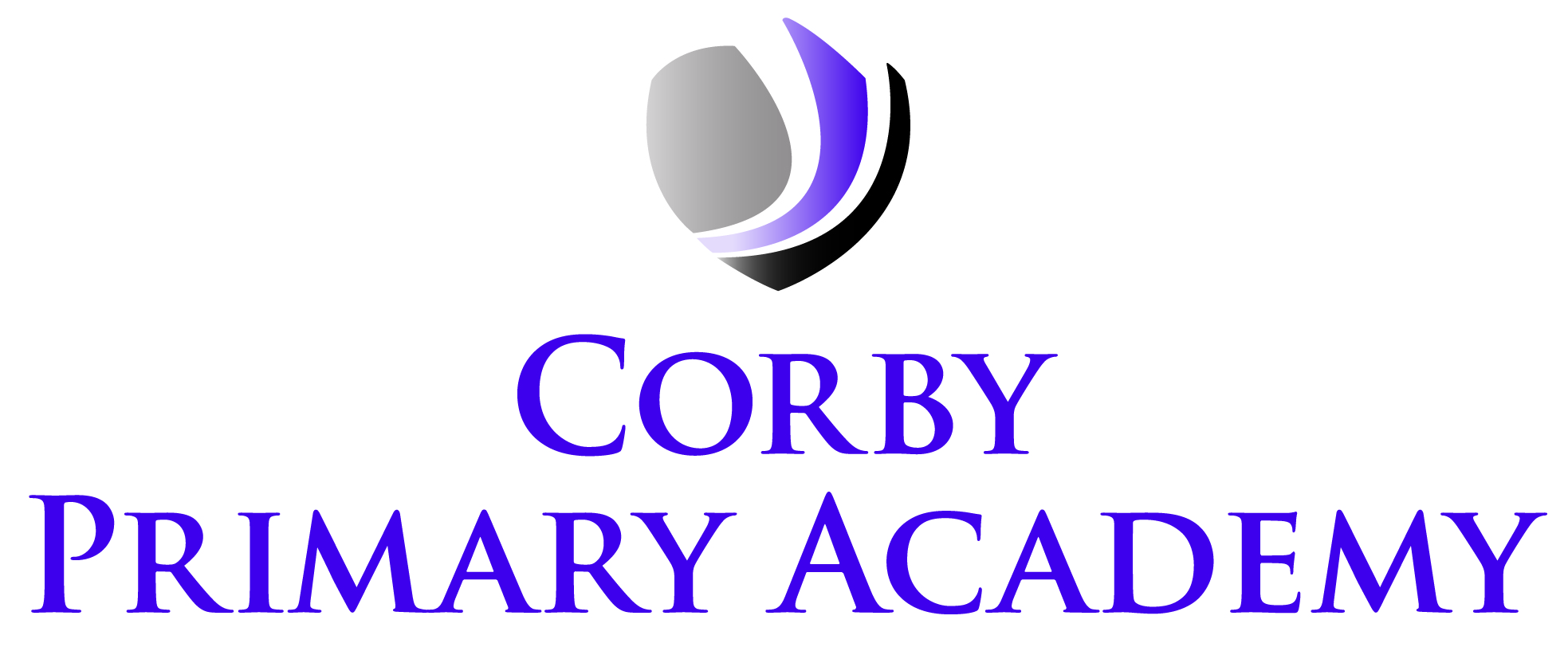 Butland Road, Corby, Northants NN18 8QATelephone:  01536 430510Email:  admin@corbyprimaryacademy.orgWebsite:  www.corbyprimaryacademy.org@CorbyPrimary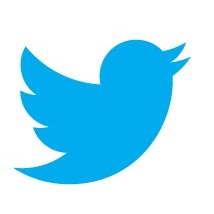 Tuesday 6 September 2022Dear Parents and Carers,Year 4 Roman Day – Tuesday 20th September 2022To complement and end our study of the Romans, we have invited History Off the Page to the school to provide a Life in Roman Britain Day. This will take place on Tuesday 20th September 2022. The workshop, which will take place in the school hall during normal school hours, will give us a feeling of what it was like to be in a Roman Fort in Britain. On the day, your child will experience life as it would have been during the 1st century AD during the Roman occupation of Britain. The children will learn about the issues of the time, with the opportunity to participate in a range of cross-curricular activities and crafts. The children may keep the items they make. A simple costume will help your child feel part of the day. Please see the attached for some ideas.Kind RegardsMrs Gregory and Miss Parnell – Jaguars ClassMr. Mead – Panthers Class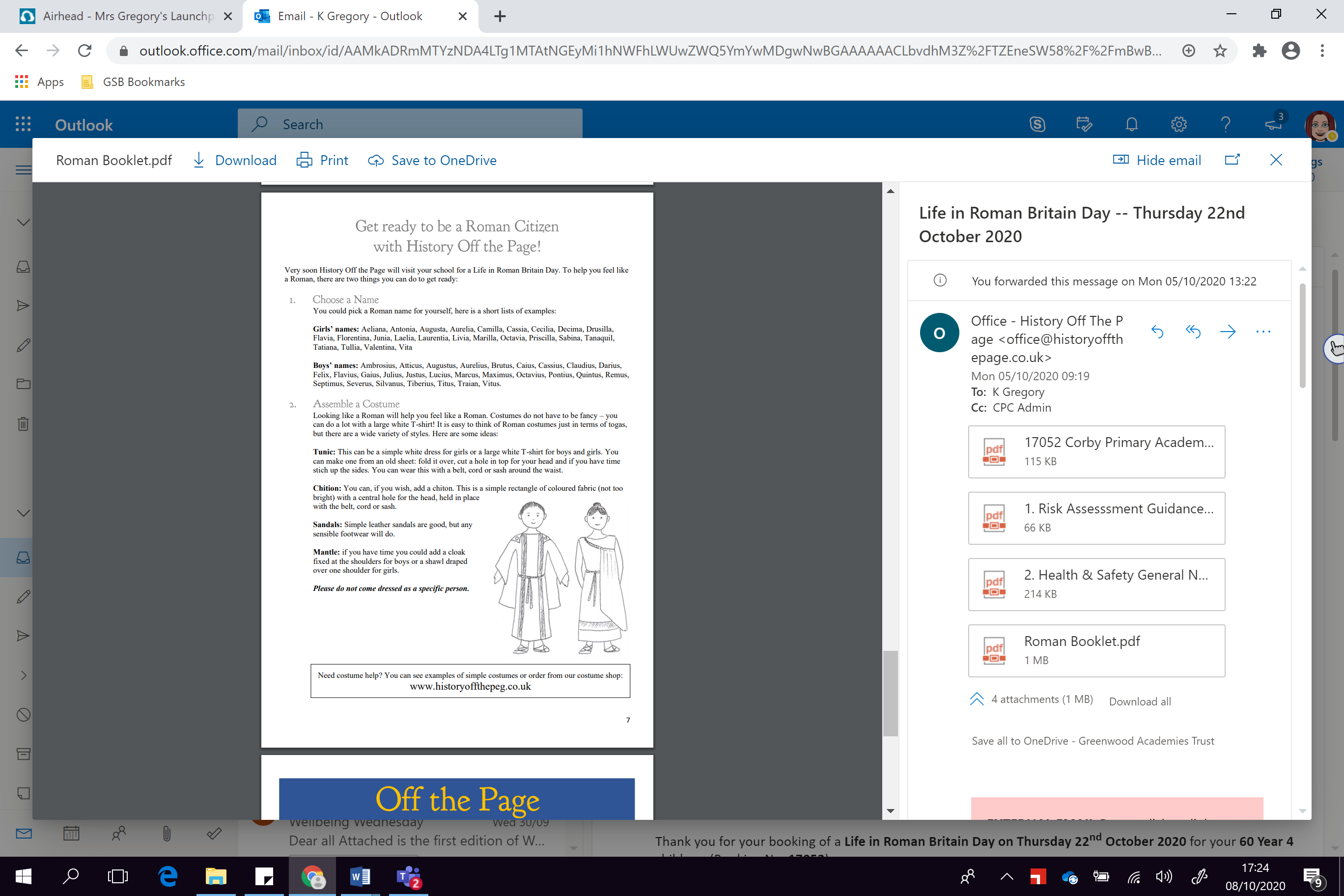 